Kla.TV Hits 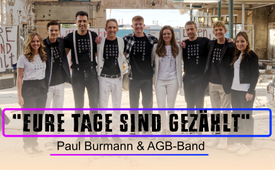 19. AZK: ♫ „Eure Tage sind gezählt!“ ♫ von Paul Burmann & AGB-Band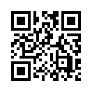 Immer deutlicher wird in diesen Tagen das Werk satanischer Mächte: Zerstörung, Spaltung und Leid. Es ist an der Zeit, allen dämonischen Machthabern klar zu machen: „Eure Tage sind gezählt!“. Die Menschheit erhebt sich aus dem Staub: Wissen, Enthüllung und Aufklärung verbindet sich jetzt synergisch mit göttlicher Kraft! Durch das Schwache wird das Böse zu Fall gebracht.1.  Strophe
Blut fließt über die Straßen
Eure Gräueltaten wiegen über die Maßen
In verborgenen Kellern sitzt die Satansbrut
Über euch steigt auf Gottes Zornesglut

2.  Strophe
Ihr wägt euch in Sicherheit, ob eurer Macht
Durch uns Schwache, werdet ihr zu Fall gebracht
Wissen, Enthüllung und Aufklärungskraft
verbindet sich synergisch mit göttlicher Kraft!

Refrain
Eure Tage sind gezählt!
Tage sind gezählt  
Im Ring wird angezählt
Im Ring wird angezählt  
Die Geschichte ist geschrieben
In die Berge, in die Spalten müsst ihr fliehen

Denn hier stehen wir in Synergie
Weiße Reiter, weiße Pferde mit Energie
Der Bogen gespannt mit göttlichen Pfeilen
Treffsicher werden sie euch ereilen!

3. Strophe
Lückenlos Lügen aufgedeckt
Milliarden Menschen werden aufgeweckt
So geht die Sonne auf über der Nacht
Zerbrochen ist jede dämonische Macht

Im stillen Kämmerlein
Zusammen oder allein
Befehligen wir das göttliche Heer
Bis keine Söhne des Verderbens walten mehr

Refrain
Eure Tage sind gezählt!
Tage sind gezählt  
Im Ring wird angezählt
Im Ring wird angezählt  
Die Geschichte ist geschrieben
In die Berge, in die Spalten müsst ihr fliehen

Denn hier stehen wir in Synergie
Weiße Reiter, weiße Pferde mit Energie
Der Bogen gespannt mit göttlichen Pfeilen
Treffsicher werden sie euch ereilen

Zwischenspiel

Refrain
Eure Tage sind gezählt!
Im Ring wird angezählt
Die Geschichte ist geschrieben
In die Berge, in die Spalten müsst ihr fliehen

Denn hier stehen wir in Synergie
Weiße Reiter, weiße Pferde mit Energie
Der Bogen gespannt mit göttlichen Pfeilen
Treffsicher werden sie euch ereilenvon Paul BurmannQuellen:-Das könnte Sie auch interessieren:#PaulBurmann - Paul Burmann - www.kla.tv/PaulBurmann

#AZK-Lieder - www.kla.tv/AZK-Lieder

#AZK19 - 19. AZK-Konferenz - www.kla.tv/AZK19

#Hits - Kla.TV-Hits - www.kla.tv/HitsKla.TV – Die anderen Nachrichten ... frei – unabhängig – unzensiert ...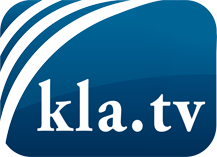 was die Medien nicht verschweigen sollten ...wenig Gehörtes vom Volk, für das Volk ...tägliche News ab 19:45 Uhr auf www.kla.tvDranbleiben lohnt sich!Kostenloses Abonnement mit wöchentlichen News per E-Mail erhalten Sie unter: www.kla.tv/aboSicherheitshinweis:Gegenstimmen werden leider immer weiter zensiert und unterdrückt. Solange wir nicht gemäß den Interessen und Ideologien der Systempresse berichten, müssen wir jederzeit damit rechnen, dass Vorwände gesucht werden, um Kla.TV zu sperren oder zu schaden.Vernetzen Sie sich darum heute noch internetunabhängig!
Klicken Sie hier: www.kla.tv/vernetzungLizenz:    Creative Commons-Lizenz mit Namensnennung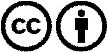 Verbreitung und Wiederaufbereitung ist mit Namensnennung erwünscht! Das Material darf jedoch nicht aus dem Kontext gerissen präsentiert werden. Mit öffentlichen Geldern (GEZ, Serafe, GIS, ...) finanzierte Institutionen ist die Verwendung ohne Rückfrage untersagt. Verstöße können strafrechtlich verfolgt werden.